Nursery Home Learning ideas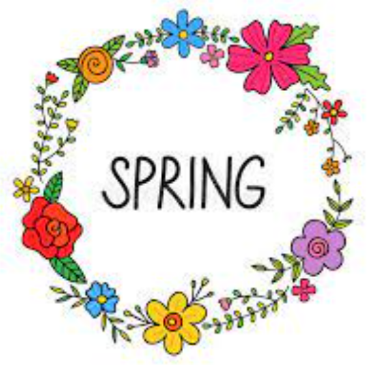 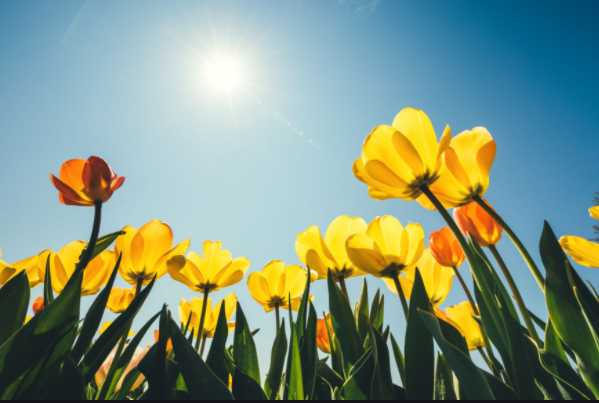 Nursery Home LearningNursery 8th March 2021LiteracyRead some Spring themed books if you have any at home…or watch some:https://www.youtube.com/watch?v=ls6wTeT2cKAhttps://www.youtube.com/watch?v=icw9oEWDm4ESquiggle Whilst you WigglePlay the song: Dizzy by Reeves and Mortimer and dance making the snail shell movement with your arms. Use some cloths or tea towels as flappers.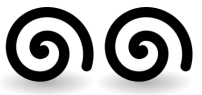 Then move to your paper and draw this shape. This Squiggle is made by circling inwards and spiralling outwards. This will help with forming the letters – k p.Mothers’ DayListen to this Mothers’ day song- talk about why your mammy is important and what she does for you. https://www.youtube.com/watch?v=HL5GUuK49AgMake a Mothers’ Day card. You could use the tulip design below for the front.Art ProjectsCut and stick sunshine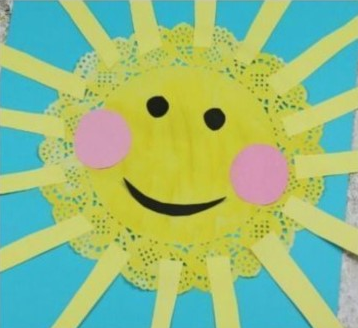 Printing using a cork or a sponge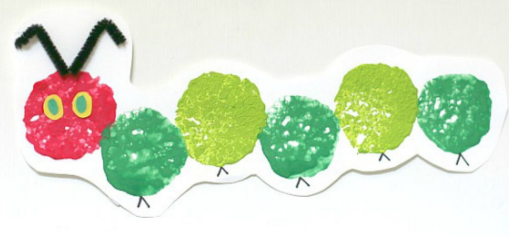 Painting tulips with forks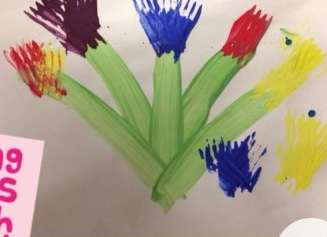 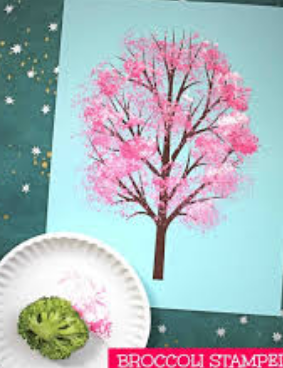 Broccoli print blossom trees Cooking/baking 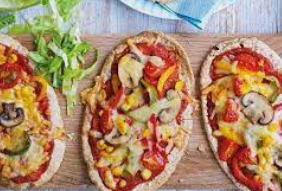 We are making pitta pizzas in school this week. Have a go at home!Spread tomato puree on your pitta bread.Top with grated cheesSelect your toppings and place on top of the cheese. We have gone for ham, mushrooms and red pepper.Put it in the oven 180 degrees for 10 minutes or until the cheese melts. Enjoy!PhonicsHave a go at the rhyme game ‘hickory dickory dock:https://www.phonicsplay.co.uk/resources/phase/1/hickory-dickory-dockExercise Time!Dough DiscoGrab some dough and copy the moves on this video!https://www.loom.com/share/65c239f67f6c4e55a03872da2c846b25